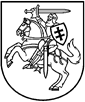 LIETUVOS RESPUBLIKOS APLINKOS MINISTRASĮSAKYMASDĖL LIETUVOS RESPUBLIKOS APLINKOS MINISTRO 2012 M. LIEPOS 12 D. ĮSAKYMO NR. D1-588 „DĖL ATLIEKŲ TVARKYMO SPECIALISTŲ MOKYMO IR KOMPETENCIJOS TOBULINIMO TVARKOS PATVIRTINIMO IR MOKYMO ĮSTAIGŲ MOKYMO PROGRAMŲ VERTINIMO KOMISIJOS SUDARYMO“ PAKEITIMO2014 m. gruodžio 5 d. Nr. D1-995VilniusP a k e i č i u Lietuvos Respublikos aplinkos ministro 2012 m. liepos 12 d. įsakymą Nr. D1-588 „Dėl atliekų tvarkymo specialistų mokymo ir kompetencijos tobulinimo tvarkos patvirtinimo ir mokymo įstaigų mokymo programų vertinimo komisijos sudarymo“ ir išdėstau 3 punktą taip:„3. S u d a r a u šios sudėties Mokymo įstaigų mokymo programų vertinimo komisiją (toliau – Komisija):Algirdas Genevičius – aplinkos viceministras, Komisijos pirmininkas;Dalius Krinickas – Aplinkos ministerijos Atliekų departamento direktorius, Komisijos pirmininko pavaduotojas.Komisijos nariai:Akvilė Bumblytė – Teisės ir personalo departamento Teisėkūros skyriaus vyriausioji specialistė;Jurgita Gaižiūnienė – Atliekų departamento Atliekų prevencijos ir tvarkymo strategijos skyriaus vedėja;Daiva Kazlauskienė – Atliekų departamento Atliekų prevencijos ir tvarkymo strategijos skyriaus vyriausioji specialistė;Ramunė Laukevičienė – Atliekų departamento Atliekų valdymo skyriaus vyriausioji specialistė;Aurelija Ložytė – Atliekų departamento Atliekų projektų valdymo skyriaus vedėja;Audrius Naktinis – Atliekų departamento Atliekų projektų valdymo skyriaus vyriausiasis specialistas;Ingrida Varžgalienė – Taršos prevencijos departamento Cheminių medžiagų skyriaus vyriausioji specialistė.“Aplinkos ministras	Kęstutis Trečiokas